Opening Speech for The World Peace Maitri Puja on March 21, 2012 March 21, 2012  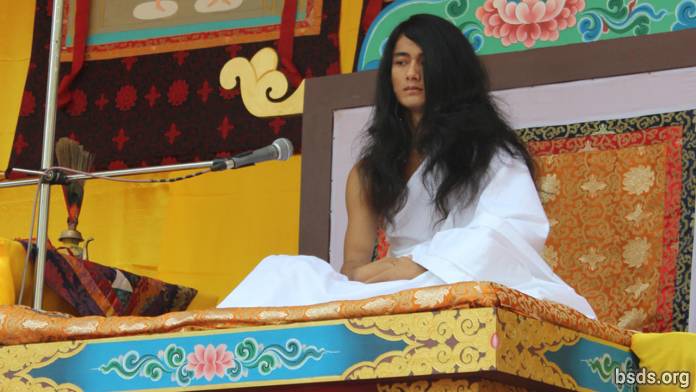  Dharma SanghaNamo Bodhi Shravan Guru Sanghaya Namo Maitri Sarva Dharma Sanghaya1. I am giving the message of the eternal Dharma [1] to the Earth after many Yugas (eras), having followed the Path of the True Dharma in search of the purest path, lovingly benefitting all the Dharma-loving followers gathered at the World Peace Maitri Puja [2], liberating all sentient beings from suffering and pain by the form of the GuruMarga (GuruPath) having arrived (landed) 35000 years ago according to the Maitriyan Calendar, bringing Bodhi Shravan Dharma Sangha into being.2. A flower`s existence lies only in its ceaseless form of offering and dedication of its own beauty and fragrance to the entire creation. Likewise, the fragrant flower, which is the meaning of the Dhamma (Dharma), cannot blossom unless humans, discarding from life desire, anger, greed, delusion, ego, murder, violence and other defilements, cultivate the ethic of the True Dharma.3. Submitting to extreme penance and practices without deviation for a single moment from May 15, 2005 to May 16, 2011 for the path to true emancipation and freedom of the world, I have, with full determination, devoted myself entirely to the Maitri (Loving Kindness) Meditation having descended as the GuruMarga (GuruPath) Bodhi Shravan Dharma Sangha. Bodhi Shravan means to have the knowledge of the Tattva (Essence), of Satya (Truth) and Guru [3], to recognize the Astitvik Tattva (Existential Element), and to be endowed with all knowledge. 4. And the words “Dharma Sangha” refer to all Gurus of this world and other worlds. Bodhi Shravan Dharma Sangha means all the Gurus who, having comprehended the BodhiMarga (Path of Enlightenment) from the MargaGuru (PathGuru) and the GuruMarga (GuruPath) – or having received the Wisdom – has therefore been called Bodhi Shravan Dharma Sangha (The Wisdom-Heeding Dharma Sanghas).5. The goal of the GuruMarga is to spread the feeling of Loving Kindness on Earth by rendering the paths of freedom and liberation of the True Dharma by releasing countless beings of the world suffering throughout the infinite ages.6. On the path of Devotion, Trust and Faith, purifying body, speech and mind while following the precepts, one will attain complete gratification of divine joy within the human life.7. In order to establish Dharma Peace, non-violence, mutual understanding and loving kindness, human beings should discard the lowly actions such as desires, anger, greed, delusion, jealousy, murder, violence, ego, disputes, hatred, insult, belittling, dissatisfaction, disbelief, doubts, illusion, false visions, selfishness, false words, addiction, bad company, unwholesome acts, misdeeds, devils and demons, obstacles, and making the false appear true and the true appear false.8. Discard discrimination and rifts between Religions, castes, regions, communities, and sanghas [4].9. Spreading wrong views is to profit by propaganda towards “my,” “mine,” “ours,” “villages,” “wards,” “municipalities,” “nations,” among nations and all over the world. 10. Murder, violence, unwholesome acts, misdeeds and unrest are accepted in the name of religion, spirituality, philosophy and wisdom, creating illusionary networks and boundaries that do not exist among human civilizations. This is indoctrination. 11. Being aware of those who have fostered illusions in the world since ages past, I am endorsing the True Dharma GuruMarga to follow and be followed by Sanghas, Dharma-loving followers and truth-seekers who have been confused in the past.12. Following the True Dharma of the GuruMarga, abiding in Truth, by the power of the Truth one can eliminate the incoming obstacles corresponding to one's old karma, the congenital or postnatal side-effects which could have happened to oneself or one's descendents such as being handicapped, mute, deaf or blind.13. I am giving these precepts eliminating and purifying the defilements in the very core of the heart of humans for the benefit of self and others and to spread the feeling of Loving Kindness [5]. *******************************************1) Never break oneness and equality on account of name, appearance, ethnicity, tribe, religion, colour, class, gender, belief, community, nation, power, position, ability and so forth; this means, give up all discord, be it worldly or spiritual.2) Having found the eternal Dharma, Margapath and the Guru, remain respectful to all religions and beliefs.3) Never cause rifts or doubts with untruths, accusations and counter-accusations, belittling or meaningless talk.4) Resist all teachings and paths that lead to separation, rifts or boundaries; stay steadfast in the true marga-practice [7].5) Resist doing even the least harmful karma-actions throughout life in true Gurumarga practice [8], melt totally into Guru’s truth-nature [9], becoming part of it.6) Before being truly merged in the essential realities and practices of Gurunature and Dharmanature, refrain from expounding it with clever words; while still mired in hearsay, rumour, and propaganda, do not draw others into delusion.7) Avoid any and all demonic behaviour: violence, killing, harming or hurting living beings; choose only pure wholesome nourishment.8) Do not think less of people or countries on account of national identity.9) Rooted in true Gurumarga practices, dedicate all karma-actions, thought and speech to the uplift of the whole world, including ourselves.10) When searching for Truth, the Gurumarga path begins to take form within the heart and merges with Gurunature for the wellbeing of all life in the universe.11) Remain always in the highest and deepest awareness [10], realising the various precepts in the soul, gaining freedom from all bygone bondage and constraints.*******************************************14. Benefit self and all sentient beings by practicing these precepts being internalized by all Sanghas. 15. May all understand that these precepts are not to bind, rather they are the way to liberation from all bondage.16. One who follows the GuruMarga in the right way with true belief, devotion and trust, that one, knowing one’s own intellect and the mysteries of this world and other worlds respectively one by one, by becoming omniscient, will lead a life in unprecedented bliss and Maitri (Loving Kindness) feeling.17. It is equally necessary for humans to take wholesome food in order to achieve Enlightenment and in order to live a wholesome life. 18. Why do humans, who are above all beings eat those foods that harm self and other beings? 19. Forsake those foods that harm self and others and by taking wholesome food, treat others as you would yourself. From today I will take wholesome food. 20. Finally, I (Guru) will even travel the whole world to spread the feeling of loving kindness by linking the bridges of Faith, Trust, and Devotion through guiding devotees, Dharma-lovers, peace-lovers, and truth seekers of the whole world in the present times to come.21. According to the suitability of time and your eligibility, I have been imparting the Essence of the True Dharma.22. I am always remaining together (I am always with you/everywhere). *** Sarva Maitri Mangalam Astu: Tathastu ***(May all beings be loving and peaceful. So be it.)________________________________Notes:[1] Dharma (Dhamma) – Universal and Cosmic Truth, and with a small “d” it is used to indicate religions and belief systems. Dhamma is Pali which is a dialect of Sanskrit.[2] Puja – ritual, worship, ceremony, prayers.[3] Guru – worthy, great, teacher, master; not a teacher who conveys any information, but guides and nourishes student's Awakening, not a dictator, but the advisor.[4] Sangha – assembly/group with common goal, vision, purpose.[5] Nep. Maitri bhaav[6] Nep. Sheel – a precept or moral which although expressed in the imperative form are not quite as much a commandment as a continuous aim or goal for the focusing of one’s conscious behavior and habits. [7] Nep. Satya Marga[8] Nep. Satya GuruMarga[9] Nep. Guru Tattva[10] Nep. Chitta https://bsds.org/en/news/124/opening-speech-for-the-world-peace-maitri-puja-on